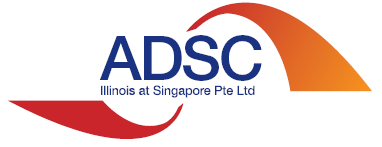 Privacy PolicyThis is the Singapore – Illinois at Singapore Pte Ltd (ILatSG)/ Advanced Digital Sciences Center (ADSC) website (“Site”). Thank you for examining our privacy statement. The following applies to users accessing the Site from inside Singapore.NO COLLECTION NOR STORAGE OF PERSONAL DATASingapore law (Personal Data Protection Act – “PDPA”) defines personal data as data, whether true or not, about an individual who can be identified from that data; or from that data and other information that the organization has or is likely to have access to.We do not automatically collect or store personal data. If you are only browsing this Site or using the Search function, we do not capture nor process data that allows us to identify you individually. USING OUR WEBSITEAs with most websites, this Site automatically receives and records information from your browser, including your IP address (where not used to identify a specific individual), cookie information, the page(s) requested, time, date, referring URL, pages accessed, documents downloaded, type of browser, operating system, time spent, your country and major city’s location. This website also records and aggregates the total number of users. We track the device used to access this website by assigning a unique ID to each device. Although user sessions are tracked, the users remain anonymous.This Site uses cookies. Cookies are small text files a website saves on your computer or device (e.g., mobile phone) when you visit the site. They are used to collect data and are often used to retain information about preferences and webpages you have visited. For example, when you revisit a website, you might see a “Welcome Back” message. To make that happen, a cookie was probably stored on your computer the first time you visited the website. When you returned, the cookie was read again. If you choose, you can refuse to accept cookies, disable cookies, and remove cookies from your hard drive. Refer to Section 5 of the University of Illinois System Cookie Policy for more information on managing cookies. ACCESS TO PERSONAL DATAIf you choose to share your personal data via an application or an e-mail or any other form, we recommend that you contact ILatSG/ADSC’s Data Protection Officer to better understand how we used your personal data within 1 year of your request when you interact with us via our website or in any other way.DISCLOSURE TO THIRD PARTIESWe will not sell, collect, use, or disclose personal data, except with the visitor’s consent or deemed consent under the PDPA or in the event that we are required by law to do so. We may disclose information to employees, fellows, students, consultants, and agents who have a legitimate need to know the information for the purpose of fixing or improving the Site and monitoring and improving the security of our network. We may also disclose this information when special circumstances call for it, such as when disclosure is required by law or court order or when disclosure is, in our sole discretion, necessary to protect our legal rights, including intellectual property rights.ACCURACY AND CORRECTION OF PERSONAL DATAWe take steps to ensure that personal data is accurate and up to date. If a visitor submits personal data electronically, or otherwise, and would like it to be corrected, then the visitor should send a request by email to the Data Protection Officer at dpo@adsc.com.sg. We will comply with the visitor’s request to correct their personal data as soon as practicable. If we disagree with any request to correct a visitor’s personal data on reasonable grounds, we shall annotate the personal data with the correction that was requested but not made. WITHDRAWAL OF CONSENTA visitor may withdraw their consent for the collection, use or disclosure of personal data by emailing their request to the Data Protection Officer at dpo@adsc.com.sg.Once consent is withdrawn, we will cease processing personal data, except in cases required or allowed by law. OTHER WEBSITESThis Site may contain links to other web resources, including websites of organizations other than ILatSG/ADSC. The websites to which the Site links may also install cookies on your computer, log your access to their web pages, or collect user-identifying information directly from you once you proceed to browse those sites. We are not responsible for the privacy policies of other sites or businesses to which the Site provides links. Please visit the relevant sites to review their privacy policies.NOTIFICATION OF CHANGES IN THE PRIVACY POLICYWe will review our security measures and Privacy Policy on a periodic basis, and we may modify our policies as appropriate. We may also change or update our Privacy Policy if we add new services or features. If any changes are made, we will make appropriate amendments to this policy and post them at the Site. We encourage you to review our Privacy Policy on a regular basis. If you have any questions or feedback about this Privacy Policy, or questions relating to your personal data, you can contact our Data Protection Officer at dpo@adsc.com.sg.SUPPLEMENTAL PRIVACY NOTICE FOR GDPR AND EUROPEAN UNION
The University of Illinois Supplemental Privacy Notice (“Supplemental Notice”) supplements this Privacy Statement. The Supplemental Notice applies generally to the provision of personal information by individuals in the European Economic Area and the United Kingdom. The Supplemental Notice explains how the University of Illinois System meets its obligations under the European Union General Data Protection Regulation (GDPR) and the United Kingdom GDPR with respect to such information.EFFECTIVE DATEThis document was last updated on 16 September 2021.